Publicado en San Pedro Garza García, N.L. el 11/04/2022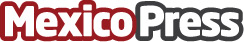 Plasman en instalación caducidad en el humor y la tecnología La obra A jab line, de Leo Marz, director de la Licenciatura en Arte de la Universidad de Monterrey, y Andrew Roberts, artista visual de Tijuana, es expuesta en la Expo Chicago 2022, del 7 al 10 de abrilDatos de contacto:Guadalupe Carranzahttps://www.udem.edu.mx/8180208270Nota de prensa publicada en: https://www.mexicopress.com.mx/plasman-en-instalacion-caducidad-en-el-humor-y Categorías: Internacional Artes Visuales Comunicación Entretenimiento Nuevo León Universidades Innovación Tecnológica http://www.mexicopress.com.mx